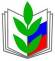 УТВЕРЖДЕН  Президиум районного комитета26 февраля 2021 г. отчетО работе Енисейской территориально (районной) организации Профсоюза работников народного образования и науки РФ за 2020 год.2021г.ОБЩАЯ ХАРАКТЕРИСТИКА ОРГАНИЗАЦИИ. СОСТОЯНИЕ ПРОФСОЮЗНОГО ЧЛЕНСТВАВ Енисейском районе 28 образовательных организаций: 19 –общеобразовательные учреждения;8-  дошкольных образовательных учреждений.1 – МКУ «Управление образование Енисейского района»Первичных профсоюзных организаций  - 27.МБОУ Безымянская ООШ № 28 и 7филиалов, не имеет первичной организации Профсоюза, деревни старообрядческие, находятся вне доступа, где нет интернета, дорога зимник или вертолет. Всего работающих, в образовательных организациях, где есть первичные профсоюзные организации  – 1329 человек.Общеобразовательные организации - 1034  чел.- пед. работников – 468 чел.- до 35лет- 100 чел.- из общего числа: - работников ДОУ – 95 чел.-в т.ч.- педагогических работников – 33 чел.- из них до 35 лет- 18 чел. Дошкольные образовательные учреждения– 273 чел.- пед. работников -97 чел.- до 35 лет-17 чел.МКУ «Управление образование» -число работников -22 чел.- пед. работников -10 чел.- из них до 35 лет – 3 чел.Всего членов Профсоюза по организациям –734 чел.(включая членов Профсоюза находящихся в отпусках по уходу за детьми).- педагогов в ООУ-300 чел.- до 35 лет- 47чел.- педагогов в ДОУ-70 чел.- до 35 лет -17 чел. МКУ «Управление образования»  - педагогов-10 чел.- до 35 лет -3 чел.Общий охват в Профсоюзе  на 01.01.2021. – 55,2% (на 01.01.2020г. – 56,7%)- работающих- 55,2% (56,7%)-до  35 лет – 55,8% (56%) Была проведена реорганизация учреждений, сокращены ставки работников, многие члены профсоюза после реорганизации  вышли из Профсоюза.Количество первичных профсоюзных организаций с численностью менее 50% - 12 образовательных организаций: МБДОУ Высокогорский д/с; МБОУ Высокогорская СОШ № 7; МБОУ Шапкинская СОШ №11; МБДОУ Новокаргинский д/с №20; МБОУ Новогородоксакая ООШ № 16; МБДОУ Верхнепашинский д/с №8; МБОУ Подгорновская СОШ № 17; МБОУ Усть – Питская ООШ № 19; МБОУ Подтесовская СОШ № 46;МБОУ Майская СОШ № 15; МБОУ Потаповская ООШ № 8; МБОУ Озерновский д/с №6.Малую численность составляет обслуживающий персонал, выход из Профсоюза основан на увеличении убираемой площади и уменьшением ставок.  Педагогический персонал дошкольных учреждений выходит из Профсоюза из-за низкой заработной платы, да и не только. Педагогов в сельской местности не хватает, приходиться проходить переподготовку по другим предметам. Происходит увеличение часов, педагоги загружены. На ставку 18 часов, заработная плата не превышает минимальной оплаты труда. Многие живут воспоминаниями в СССР, выходят из Профсоюза из-за не понимания того, что Профсоюз сегодня – это не касса взаимопомощи и дарение подарков, а правовая структура, где в первую очередь отстаивают права работников, заработную плату, льготы для педагогов и.т.д. Профсоюз сегодня, единственная правовая структура, которая может согласовывать локальные акты, Соглашения, коллективные договоры, предоставлять бесплатную юридическую консультацию и защиту в судах.  Вначале 2020 года посетила 6 учреждений. Ситуация из-за пандемии напряженная.      II. ОРГАНИЗАЦИОННОЕ УКРЕПЛЕНИЕ ПРОФСОЮЗА.    Работа Енисейского районного комитета Профсоюза проводилась в соответствии с годовыми Планами  работы.В связи с эпидемиологической обстановкой состоялось два Пленума, два заседания президиума РК Профсоюза, в режиме онлайн конференции, где рассматривались вопросы и вырабатывались решения, которые содержали конкретные предложения к вышестоящим профсоюзным органам, законодательной и исполнительной власти района и края, рекомендации первичным профсоюзным организациям. Районная организация Профсоюза принимала  онлайн участие  в краевых и муниципальных акциях, конкурсах, мониторингах, а также была организатором и соучредителем многих проводимых мероприятий разного уровня.Востребованными на всем протяжении отчётного периода являлись консультации по вопросам:-дополнительные соглашения по дистанционной работе педагогов;-выполнения коллективных договоров:- оплата труда при дистанционной работе;- охраны труда;- молодёжной политики профсоюзов;- мотивации профсоюзного членства.     Укрепление Енисейской территориальной (районной) организации Профсоюза  происходит за счёт ответственности профсоюзных кадров и актива, повышение их уровня квалификации, своевременная информированность, что даёт  возможность привлекать в Профсоюз новых членов.  Для успешной реализации кадровой политики и организационного укрепления районной организации Профсоюза  актуальными остаются следующие задачи: 1. Повышение профессионального уровня профсоюзных кадров, в том числе и по уставным и нормативно-правовым вопросам. 2. Создание и обучение кадрового резерва в районной организации Профсоюза и первичных организациях. III. О КОЛЛЕКТИВНЫХ ДОГОВОРАХ, МЕРАХ СОЦИАЛЬНОЙ ПОДДЕРЖКИ РАБОТНИКОВ ОБРАЗОВАНИЯ В ЕНИСЕЙСКОМ РАЙОНЕ ЗА 2020 ГОДКоллективные договоры  имеются в 27 образовательных учреждениях.В  2020 году, перезаключили коллективные договоры –   3 образовательных учреждения.  Заключены дополнительные соглашения по трудовым договорам  о дистанционной работе педагогов  во  всех  27 образовательных учреждениях. Для  разработки коллективных договоров (далее - Договор) в образовательных учреждениях создаются комиссии. Созданы комиссии, которые принимают участие в работе  по установлению и регулированию доплат к должностным окладам. Копия Договора, находится в профсоюзном уголке каждой организации.На коллективном  собрании, коллектив знакомят с Договором, (а так же при приеме на работу), вносятся изменения или дополнения в Договор в соответствии с ТК РФ.  При возникновении, каких либо сложностей в составлении  Договора,   руководитель и председатель первичной профсоюзной организации  обращаются за помощью в районную профсоюзную организацию, где получают помощь и  полную информацию по составлению и заключению. Все  Договоры зарегистрированы администрацией Енисейского района, отделом кадров муниципальной службы и организационной работы.В 2021 году должны перезаключить (продлить) Договоры - 15 образовательных учреждений.   В сентябре 2021 года, будет проводиться работа над заключением районного Соглашения на 2022-2024 годы.   3.1.Меры социальной поддержкиВ Енисейском районе ежемесячные и единовременные  выплаты производятся:- Единовременная денежная выплата молодым специалистам, впервые поступающим  на работу в ОУ( Постановление администрации Енисейского района от 08.11.2016 №631-п)- 313,7 тыс.руб.-Ежемесячные надбавки (доплаты) к должностному окладу (ставке заработной платы) 20% к должностному окладу с учетом коэффициентов к заработной плате  ( Постановление администрации Енисейского района от 10.01.2014 №7-п) :- 1608,6тыс.руб. (региональный бюджет);- 89,7тыс. руб. (муниципальный бюджет)- Компенсация стоимости проезда к месту лечения и отдыха работнику, детям:-1736,5 тыс. руб.(региональный бюджет); - 552,9 тыс. руб.(муниципальный бюджет)- Выплаты за работу в сельской местности 25 % к должностному окладу с учетом коэффициентов к заработной плате (Постановление администрации Енисейского района от 10.01.2014 №7-п):Административный и учебно-вспомогательный персонал -2608,8 тыс. руб.Педагогические работники -18994,4 тыс. руб. (региональный бюджет), 107,7 тыс. руб.(муниципальный бюджет)3.2.Меры социальной поддержки работников образования. 3.1. В результате многолетней работы краевой организации Профсоюза на территории Красноярского края действует Закон от 10.06.2010 года № 10- 4691«О предоставлении мер социальной поддержки по оплате жилой площади с отоплением и освещением педагогическим работникам краевых государственных и муниципальных образовательных учреждений в сельской местности, рабочих поселках (поселках городского типа)» (далее – Закон № 10-4691). С 2012 года Закон № 10-4691 распространяется на педагогических работников, вышедших на пенсию и проживающих в сельской местности, а с 01.01.2016 года круг получателей дополнился педагогическими работниками, отработавшими и вышедшими на пенсию в ведомственных образовательных организациях. В рамках деятельности краевой организации Профсоюза, направленной на юридическую защиту прав и интересов членов Профсоюза, постоянно осуществляется контроль за предоставлением мер социальной поддержки в соответствии с Законом № 10-4691.3.3. В соответствии с приказом министерства образования и науки Красноярского края от 15.12.2009 N 988 «Об утверждении видов, условий, размера и порядка установления выплат стимулирующего характера, в том числе критериев оценки результативности и качества труда работников краевых государственных бюджетных и казенных образовательных учреждений, подведомственных министерству образования Красноярского края» и аналогичными муниципальными актами воспитателям в отчетном году продолжена дополнительная ежемесячная краевая выплата воспитателям дошкольных образовательных организаций в размере 1000 (718,4) рублей. С 1 сентября 2020 года внесены изменения в региональные нормативные акты об установлении выплат за классное руководство за счет средств федерального бюджета в размере 5000,0 руб. В регионе сохранены выплаты педагогическим работникам за выполнение функций классного руководителя, куратора в размере 2700,0 рубля в месяц за счет средств краевого бюджета. В отчетном году выделено дополнительно 367,8 тыс. руб. на увеличение объема средств для финансирования расходов на региональные выплаты и выплаты обеспечивающие уровень заработной платы работников бюджетной сферы не ниже размера минимальной заработной платы (минимального размера оплаты труда) для краевых учреждений. На повышение размеров оплаты труда отдельным категориям работников бюджетной сферы, в том числе, для которых указами Президента Российской Федерации предусмотрено повышение оплаты труда в 2020 году, выделено 630,7 тыс. руб.IV.ПРАВОЗАЩИТНАЯ РАБОТА     Одним из основных видов деятельности районной организации Профсоюза является правозащитная работа.Главными задачами правозащитной работы в отчетный период были: осуществление профсоюзного контроля  соблюдения норм трудового законодательства и восстановление нарушенных социально трудовых прав работников образования.     Правозащитная деятельность Енисейской территориальной (районной) Профсоюзной организации осуществлялась  по следующим направлениям:- оказание бесплатной юридической помощи по вопросам содержащих нормы трудового права, при разрешении индивидуальных трудовых споров и самозащите трудовых прав. Социальных гарантий, консультирование членов Профсоюза;- правовое обеспечение договорного регулирования социально -трудовых  отношений в рамках социального партнерства;-формирование документов в межрайонную прокуратуру, в районный суд по  недоначислению заработной платы до минимального размера оплаты труда, по оплате льготного проезда, работе по совместительству;- информационно – методическая и просветительная работа по правовым вопросам.Правозащитная деятельность Енисейской территориальной (районной) Профсоюзной организации осуществляется  по следующим направлениям:- оказание бесплатной юридической помощи по вопросам содержащих нормы трудового права, при разрешении индивидуальных трудовых споров и самозащите трудовых прав. Социальных гарантий, консультирование членов Профсоюза;- правовое обеспечение договорного регулирования социально-трудовых  отношений в рамках социального партнерства;- участие в формировании документов в Енисейский районный суд по  недоначислению заработной платы по совместительству, по оплате льготного проезда;-  участие в оформлении районного Соглашения по регулированию социально - информационно – методическая и просветительная работа по правовым вопросам.Было проведено 0 проверок по образовательным учреждениям (в связи с пандемией).Оказана правовая помощь за 2020год:- в составлении коллективных договоров - 3 образовательным учреждениям. - рассмотрение письменных  жалоб и других обращений- 54 по поводу:заработная плата по совместительству, выплачено – 750 000 рублей;льготный проезд, выплачено –588 142,12 рублей.Все вопросы рассмотрены в пользу работников.Запланированных выездов в образовательные учреждения на Профсоюзные собрания – 7Экономическая эффективность правозащитной работы территориальной (районной) организации Профсоюза составила 1, 339млн. рублей.V. ДЕЯТЕЛЬНОСТЬ, НАПРАВЛЕННАЯ НА ПОВЫШЕНИЕ ПРОФЕССИОНАЛЬНОГО УРОВНЯ ПЕДАГОГИЧЕСКИХ РАБОТНИКОВ.       Содействуя росту профессионального мастерства педагогов, районная организация Профсоюза участвует во многих  районных и краевых мероприятиях в образовании, выступая в качестве соучредителя, соорганизатора или эксперта. Крепко вошли в традицию мероприятия такие как:- «Русь мастеровая»- «Творческие встречи». Проходили в онлайн режиме. «Спартакиада среди работников образования». В связи с эпидемией Спартакиада в 2020 году не состоялась. Опираясь на принцип социального партнёрства, Енисейская территориальная организация Профсоюза проводит работу по следующим направлениям: - поддерживает конкурсы профессионального мастерства, такие как «Лидер образования», «Воспитатель года».- поддерживает и продвигает инициативы, направленные на закрепление молодых педагогов в образовательных организациях.Участвовали в онлайн акции «Профсоюзный Первомай», «Профсоюзый дед Мороз и Снегурочка», «Апрельский салют победе», «Читаем о войне».ДЕЯТЕЛЬНОСТЬ ПО ОХРАНЕ ТРУДА.Основные направления и приоритеты в деятельности Енисейской районной организации Профсоюза, технической инспекции труда  в 2020 году: - в связи с пандемией повысили эффективность профсоюзного контроля в защите прав членов Профсоюза на безопасные и здоровые условия труда; - консультирование руководителей и председателей первичных профсоюзных организаций по организации работ по охране труда,  соблюдению требований законодательных и иных нормативно-правовых актов по охране труда, профилактике профзаболеваний работников образования; по возврату 20% страховых взносов из ФСС- осуществление взаимодействия с государственными органами контроля по реализации мер,  направленных на защиту прав членов Профсоюза на охрану труда;-усилили контроль над обеспечением работников средствами индивидуальной защиты, моющими и обезвреживающими средствами, проведением медицинских осмотров, осуществлением компенсационных выплат работникам, занятым на тяжелых работах, работах с вредными и опасными условиями труда.        Енисейская районная организация Профсоюза включает в себя одного внештатного технического инспектора труда, по образовательным учреждениям 27 ответственных по охране труда (работают по приказу, штатных единиц нет).В связи с пандемией в 2020 году, мероприятий не проводилось, жалоб от работников не поступало. В соответствии с приказом  МКУ «Управление образования Енисейского района» ежегодно районный комитет Профсоюза принимает участие в работе комиссии по приёмке готовности образовательных учреждений. В августе 2020 года с МКУ «Управление образования» проведено 17 обследований, выдано  0 представлений.  В состав комиссии так же входят представители государственных служб, осуществляющих контроль (надзор) в сфере охраны труда, пожарной безопасности, правоохранительных органов. В ходе проверок установлено, что в учреждениях проводится необходимый ремонт, выполнены мероприятия по противопожарной обработке чердачных перекрытий, проведены замеры сопротивления контуров заземления и осветительной проводки, во всех образовательных учреждениях установлены камеры наблюдения и системы освещения территорий, проведены работы антитеррористической направленности, ведутся  журналы регистрации инструктажей.На момент проверки все учреждения прошли обучение по охране труда.Разработаны программы проведения вводного инструктажа. При проверке правил электробезопасности, нанесены предупреждающие знаки и надписи на электропусковой аппаратуре, есть  схемы электроснабжения образовательного учреждения в помещениях электрощитовых комнатах,  имеются надёжно закрывающие устройства электрощитов, рубильников, электрощитовые комнаты находятся в удовлетворительном состоянии.Во всех образовательных учреждениях имеются защитные средства: маски, обеззараживающие средства, санитайзеры и др.Ежегодными планами работы  по охране труда, предусмотрено осуществление контроля над реализацией разделов охраны труда районных Соглашений, коллективных договоров. В коллективные договоры были введены дополнительные  соглашения  по дистанционной работе педагогов. Между работодателями и педагогами так же были заключены дополнительные соглашения по дистанционной работе.       За  2020 год в районе количество несчастных случаев нет, со смертельным исходом не выявлено.В течение 2020 года, на  охрану труда было выделено -1744364 руб. - СУОТ выделено 184,139руб.- медосмотр-589448 руб. - обучение по охране труда- 30070 руб.- другие мероприятия- 284340 руб.Съездили в санатории за счет Профсоюза 12 работников: Белокуриха  -9 человек Адлер  - 2 человека Саянская Благодать -1 человек. На общую сумму 250000 рублей.     В 6 образовательных удаленных учреждениях не проведена специальная оценка условий труда. Учреждения находятся в труднодоступных местах.  Специальная оценка условий труда была проведена на 59 рабочих местах.       В 2020 году в районный комитет Профсоюза не поступали обращения от членов Профсоюза о нарушении их прав при проведении медосмотров.    Енисейский районный комитет  Профсоюза, обеспечивает организацию контроля над соблюдением работодателями прав работников на здоровые и безопасные условия труда. В 2021 году  Енисейский районный комитет Профсоюза продолжит работу по контролю: над выполнением работодателями  требований охраны труда при организации учебного процесса;специальной оценке условий труда в образовательных учреждениях и о возврате 20%  из ФСС.VII. РАБОТА С МОЛОДЫМИ ПЕДАГОГАМИВ течение 2020 года члены Совета молодых педагогов  Енисейского района активно принимали участие в акциях, конкурсах, форумах и других событиях. Профсоюзом 2020 год был объявлен Годом цифровизации. В течение года вносились сведения о членах Профсоюза в автоматизированную информационную систему (АИС) «Единый реестр Профсоюза образования». Молодые педагоги района  принимали участие в вебинарах, информирующих о системе бонусов, электронных билетах, определенных возможностях федеральной бонусной программой Profcards. В рамках Года памяти и славы СМП участвовали во Всероссийской акции, посвященной 75-летию Победы в ВОВ «Читаем о войне». Активисты краевого  Совета запустили акцию, прочитав отрывок «От автора» из поэмы Александра Твардовского «Василий Тёркин», а затем прочли еще два отрывка поэмы - «Переправа» и «По дороге на Берлин». За время проведения акции в краевую организацию Профсоюза поступило более 100 заявок на участие - от педагогов Красноярского края, их учеников и воспитанников. Наиболее активно в акции участвовали педагоги г. Ачинска, Абанского, Балахтинского, Енисейского, Иланского, Нижнеингашского районов, а также Советского, Кировского, Ленинского, Железнодорожного и Центрального районов г. Красноярска. Тема Победы в Великой Отечественной войне и памяти о ее героях не оставила равнодушными и другие регионы России. В честь празднования 1 мая, Дня международной солидарности трудящихся молодые педагоги включались в онлайн-акции Профсоюзов Красноярского края. Поскольку в 2020 году не было очных демонстраций, все мероприятия проходили онлайн. К Новому году Президиум Совета молодых педагогов стал инициатором проведения фотоконкурса «Профсоюзные дед Мороз и Снегурочка», в котором приняли участие 150 человек из 20 территорий 39 Красноярского края. Участники выкладывали фотографии во «Вконтакте», «Одноклассниках», «Инстаграме» и «Фейсбуке» с тематическими хештегами. 